About the Program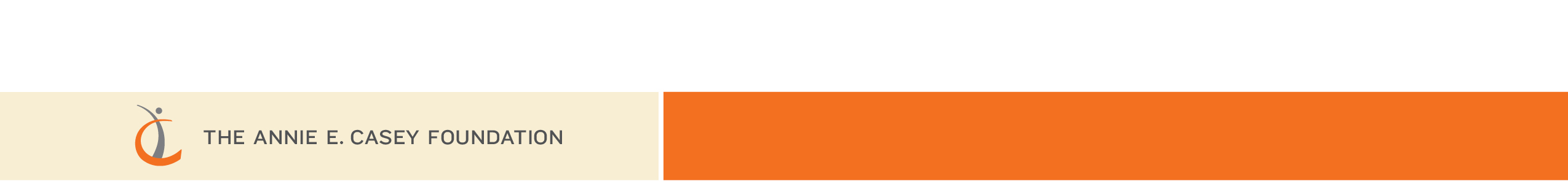 The 2014 Baltimore Direct Services Grants program will award up to $20,000 to organizations to support summer activities and programs for disadvantaged youth and children. While all organizations with summer programs are encouraged to apply, the Casey Foundation will give priority consideration to organizations that aim to serve the most vulnerable children, such as those who are homeless or academically at risk, with strategies to promote attendance and reading success. The summer youth programs may include but are not limited to social development, academic advancement, cultural enrichment or recreational activities.Grantee/Organization InformationAll data is required, particularly the phone number and email address. Primary Contact (name, title, address, phone and email): This is the person who serves as the program contact. Contracting Contact (name, title, address, phone and email):This is the person authorized to sign the letter of agreement.Financing Contact (name, title, address, phone and email):This is the person responsible for narrative and financial reports.Requested Amount:Proposal SectionProject Title:Start Date:End Date:Scope of WorkThis section should include the activities you will conduct to achieve your targeted outcomes. Scope-of-work items are required and will be included in the letter of agreement and reporting form. Each metric should be listed separately and include detailed actions.Performance MeasuresPerformance measures quantify the effort and effect of the Foundation’s investments. Specifically, each metric should demonstrate what/how much was done as part of this grant and what difference it will make for the population impacted. Please also note how your organization will track and report this performance information. Performance measures are required and will be included in the letter of agreement and reporting documentation. Each measure should be specific and measurable (see Tips for Creating Performance Measures).Coding and DemographicsRefer to p. 4 for guidance.Type of Support:Program Area/Field of Work:Age Group:Race/Ethnicity:Geographic Area Served:If more than 10 metropolitan/micropolitan statistical areas, select “National.”Budget DetailPlease complete on p. 3. Your budget should include detailed line items for each category of expenses. It should include not only the portion that is being requested from the Foundation but total costs for the work. Overhead costs are allowable for nonprofit and government entities only and cannot exceed 10 percent of the overall project costs. Line items with description should include:Additional DocumentationTax Documentation (attach and email the most recent tax letter with your application)Fiscal Sponsorship: If your organization is acting as an official fiscal sponsor for this project/program, complete the application and attach a letter indicating that your organization is the fiscal agent for this particular project or organization that will be doing the work. Fiscal agents are required to sign the letter of agreement and will be held responsible for adhering to the Foundation’s Terms and Conditions and reporting requirements.Subgrants: If your organization will be making subgrants as part of this agreement, please list all subgrantees within the budget form below. Making subgrants may cause this agreement to be designated as an expenditure responsibility grant.Detailed Project BudgetProvide a list of all relevant expenses that you are requesting the Foundation fund. Also include a brief description for each line item. You may add lines, but do not change the overall outline of the template. If you have questions, please call or email your Foundation program contact.2014 Grant Coding GuidanceType of Support* Select the one area that best describes the type of work this grant will support.Program Area Select the one area that best describes the primary focus of this grant.Age GroupSelect the one area that best describes the primary age group impacted by this grant.Race/EthnicitySelect the one area that best describes the racial demographic impacted by this grant.Geographic AreaUsing the 2013 list of metropolitan/micropolitan statistical areas, select up to 10 areas. For more than 10, select “National.”Final InstructionsPlease submit the above materials to BDSG@aecf.org. If you do not have access to email, please send two copies of all materials by mail or hand delivery by 12 p.m. March 24, 2014, to:Jacqueline CaldwellThe Annie E. Casey Foundation701 St. Paul StreetBaltimore, MD 21202If you have any questions, call Danielle Torain at 410.223.2988, or email BDSG@aecf.org.salaryfringeconsultants (list if known)subgrantee (list if known)materialstravelpublications/mediarentutilitiesadditional Line ItemsoverheadProject Expense
Line ItemsDescriptionRequested AmountTotal Project
ExpenseSalary/Personnel $                                      $                                    Fringe/Benefits $                                     $                                     Consultants
Include rate and hours, if applicable. $                                     $                                    Subgranting
If yes, please add more lines and provide details. $                                     $                                     Materials /Supplies $                                     $                                       Travel $                                     $                                     Publication/Media $                                     $                                    Rent $                                    $                                     Utilities $                                      $                                     Other ExpensesOther ExpensesOther ExpensesDirect Costs TotalDirect Costs Total $                                      $                                     Overhead*
cannot exceed 10% of the direct costs covered by the Foundation $                                      $                                    TOTAL $                                      $                                      *Overhead includes operating support, fiscal agent fees and any other unexplained budget line items and cannot exceed 10 percent of direct costs. A tip on how to calculate this is: Divide total requested amount by 11. *Overhead includes operating support, fiscal agent fees and any other unexplained budget line items and cannot exceed 10 percent of direct costs. A tip on how to calculate this is: Divide total requested amount by 11. *Overhead includes operating support, fiscal agent fees and any other unexplained budget line items and cannot exceed 10 percent of direct costs. A tip on how to calculate this is: Divide total requested amount by 11. *Overhead includes operating support, fiscal agent fees and any other unexplained budget line items and cannot exceed 10 percent of direct costs. A tip on how to calculate this is: Divide total requested amount by 11. Conferences/Events/SponsorshipsGeneral Operating SupportProgram Development/Project SupportTechnical Assistance/Capacity BuildingCommunications/Media PublicationsDocumentation/DisseminationEvaluationMembershipsPolicy/AdvocacyResearchArts and cultureAdult education Children’s rightsChildren/youth servicesChild welfareCivil/human rightsCommunity developmentCrime/violence preventionDisaster relief Economic developmentElementary/secondary educationEmploymentFamily servicesFinancial counselingFinancial servicesHealth careHigher educationHousingHuman servicesLabor rightsLeadership developmentLegal servicesJuvenile justiceMental healthMicrofinance/microlendingParentingPhilanthropy/voluntarismPopulation studiesPublic affairs, citizen involvementPublic healthPublic policy, advocacyPublic policy, researchReproductive healthRural developmentSocial sciencesWelfare policy/reformYouth developmentInfants/toddlers (ages 0-3)Children (ages 4-12)Youth (ages 13-17)Children/youth (ages 0-17)Young adults (ages 18-24)Adults (ages 18+)All age groupsAfrican-American/African descendant, non-HispanicAmerican Indian/Alaskan Native Asian, Native Hawaiian or other Pacific IslanderHispanicAmerican Indian/Alaskan NativeMixed or other White, non-HispanicAll racial/ethnic groups